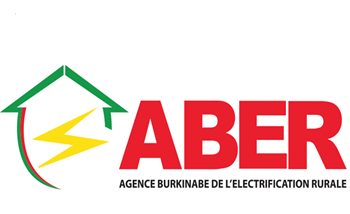 PROJET D’ELECTRIFICATION NAAFA LISTE DES LOCALITES BENEFICIAIRES N°REGIONPROVINCECOMMUNELOCALITE1BOUCLE DU MOUHOUNBALESOURYSOUBOUY2BOUCLE DU MOUHOUNBALESPOURADARSALAM3BOUCLE DU MOUHOUNBALESSIBYKALEMBOULY4BOUCLE DU MOUHOUNBANWASOLENZOKOMA5BOUCLE DU MOUHOUNKOSSIBOURASSOBarakuy6BOUCLE DU MOUHOUNKOSSIDJIBASSOBouakuy7BOUCLE DU MOUHOUNKOSSIDJIBASSOTiemè (ou Kiené)8BOUCLE DU MOUHOUNKOSSIMADOUBAKolokan9BOUCLE DU MOUHOUNKOSSIMADOUBAPoro 110BOUCLE DU MOUHOUNMOUHOUNOUARKOYEKosso11BOUCLE DU MOUHOUNMOUHOUNSAFANESokoula12BOUCLE DU MOUHOUNMOUHOUNTCHERIBASao13BOUCLE DU MOUHOUNNAYALAYABALoguin14BOUCLE DU MOUHOUNSOUROUKIEMBARAGorgaré15CASCADESCOMOEBANFORANiankar16CASCADESCOMOEBEREGADOUGOUDandougou17CASCADESCOMOEBEREGADOUGOUDiaya18CASCADESCOMOEBEREGADOUGOUGontiedougou19CASCADESCOMOESIDERADOUGOUBanakoro20CASCADESCOMOESIDERADOUGOUKadio21CASCADESCOMOESOUBAKANIEDOUGOUZiédougou22CASCADESCOMOETIEFORALabola Koumousanra23CASCADESCOMOETIEFORANaniagara24CASCADESCOMOETIEFORASakora25CASCADESCOMOETIEFORASANGORA26CASCADESLERABA NIANKORODOUGOUNERFINDOUGOU27CASCADESLERABADOUNAMANEMA28CASCADESLERABADOUNASabaribougou29CASCADESLERABALOUMANAFaon30CENTREKADIOGOKOMKI-IPALABaragho31CENTREKADIOGOKOMKI-IPALASougué32CENTREKADIOGOKOMKI-IPALATampouzoumdi33CENTREKADIOGOKOMKI-IPALAWogzougou34CENTREKADIOGOKOMSILGARoalba35CENTREKADIOGOKOMSILGATampouy36CENTREKADIOGOKOUBRIBoussouma37CENTREKADIOGOKOUBRIGoghin38CENTREKADIOGOPABREBendatoega39CENTREKADIOGOPABREBigtogo40CENTREKADIOGOSAABABarogo41CENTREKADIOGOSAABABoudtenga-Peulh42CENTREKADIOGOSAABANong-Warbin43CENTREKADIOGOSAABASéloghin44CENTREKADIOGOTANGHIN-DASSOURIDAZANKIEMA45CENTREKADIOGOTANGHIN-DASSOURIOuansoua46CENTRE-ESTBOULGOUBAGREKalakoudi47CENTRE-ESTBOULGOUBAGREYambo48CENTRE-ESTBOULGOUBITTOUFottigué49CENTRE-ESTBOULGOUKOMTOEGADéga50CENTRE-ESTBOULGOUKOMTOEGASamsagbo51CENTRE-ESTBOULGOUTENKODOGOKassougou52CENTRE-ESTKOULPELOGOCOMIN-YANGAKiougou-Kandaga53CENTRE-ESTKOULPELOGOLALGAYEYalgo54CENTRE-ESTKOULPELOGOOUARGAYEKogo 55CENTRE-ESTKOULPELOGOOUARGAYEKoundoghin56CENTRE-ESTKOULPELOGOSANGAOuedogo (Wobgo)57CENTRE-ESTKOULPELOGOSANGATampabdigo58CENTRE-ESTKOULPELOGOYARGATENGAKampoaga59CENTRE-ESTKOULPELOGOYONDEKaodiga60CENTRE-ESTKOURITENGAPOUYTENGAPelga61CENTRE-ESTKOURITENGAYARGOBalgo62CENTRE-ESTKOURITTENGADIALGAYEKalmodo63CENTRE-ESTKOURITTENGAGOUNGHINKiegtougdou64CENTRE-ESTKOURITTENGAKOUPELANaftenga65CENTRE-ESTKOURITTENGAKOUPELAZaogo66CENTRE-NORDBAMBOURZANGANioubila67CENTRE-NORDBAMSABCEBissa68CENTRE-NORDBAMSABCEImiougou69CENTRE-NORDBAMTIKAREVato-Mossi70CENTRE-NORDNAMENTENGABOULSAKolgosom 71CENTRE-NORDNAMENTENGABOULSAZabga72CENTRE-NORDNAMENTENGABOUROUMBarao73CENTRE-NORDNAMENTENGATOUGOURIAlfire74CENTRE-NORDNAMENTENGATOUGOURIGoudrin75CENTRE-NORDNAMENTENGATOUGOURINabelin76CENTRE-NORDNAMENTENGATOUGOURIPilga77CENTRE-NORDNAMENTENGATOUGOURITagouem78CENTRE-NORDNAMENTENGATOUGOURITaonsgho79CENTRE-NORDNAMENTENGAYALGOBankienga80CENTRE-NORDNAMENTENGAYALGOGouengo81CENTRE-NORDNAMENTENGAYALGOKoulgonda82CENTRE-NORDNAMENTENGAYALGOMeodjie83CENTRE-NORDSANMATENGABARSALOGHOBangmiougou84CENTRE-NORDSANMATENGABARSALOGHOBasma85CENTRE-NORDSANMATENGABARSALOGHOKassaye86CENTRE-NORDSANMATENGABARSALOGHONagraogo-Foulbé87CENTRE-NORDSANMATENGABARSALOGHOTankienga88CENTRE-NORDSANMATENGABOUSSOUMAAntoua89CENTRE-NORDSANMATENGABOUSSOUMABirgui90CENTRE-NORDSANMATENGABOUSSOUMABoulsin91CENTRE-NORDSANMATENGABOUSSOUMAGorakui92CENTRE-NORDSANMATENGABOUSSOUMAKoutoumtenga93CENTRE-NORDSANMATENGABOUSSOUMASidogo94CENTRE-NORDSANMATENGABOUSSOUMASirgui95CENTRE-NORDSANMATENGABOUSSOUMATagalla96CENTRE-NORDSANMATENGABOUSSOUMATandaga97CENTRE-NORDSANMATENGABOUSSOUMATanhoko98CENTRE-NORDSANMATENGAKAYADondollé99CENTRE-NORDSANMATENGAKAYAOualga100CENTRE-NORDSANMATENGAMANEKonlebsé101CENTRE-NORDSANMATENGAMANESilmidougou102CENTRE-NORDSANMATENGAPENSAImsélé103CENTRE-NORDSANMATENGAPISSILAFirka104CENTRE-NORDSANMATENGAPISSILAOuanobian105CENTRE-NORDSANMATENGAZIGAPissiga106CENTRE-NORDSANMATENGAZIGASoubeira Nakoara107CENTRE-NORDSANMATENGAZIGATibin108CENTRE-OUESTBOULKIEMDEBINGOSilgo109CENTRE-OUESTBOULKIEMDEBINGOVilla110CENTRE-OUESTBOULKIEMDEIMASGOKanyalé111CENTRE-OUESTBOULKIEMDEIMASGOLounga112CENTRE-OUESTBOULKIEMDEKINDIMasseré113CENTRE-OUESTBOULKIEMDEKOKOLOGHOBasziri114CENTRE-OUESTBOULKIEMDEKOKOLOGHOManega115CENTRE-OUESTBOULKIEMDEKOUDOUGOUBoulsin116CENTRE-OUESTBOULKIEMDEKOUDOUGOUSogoghin117CENTRE-OUESTBOULKIEMDENANDIALAGourongo118CENTRE-OUESTBOULKIEMDENANORODacissé119CENTRE-OUESTBOULKIEMDERAMONGOKamsi120CENTRE-OUESTBOULKIEMDERAMONGORamonkodogo 121CENTRE-OUESTBOULKIEMDESABOUNamaneguema 122CENTRE-OUESTBOULKIEMDESABOUNariou123CENTRE-OUESTBOULKIEMDESIGLEBalogho124CENTRE-OUESTBOULKIEMDESIGLEMakoula125CENTRE-OUESTBOULKIEMDESIGLEPalagré126CENTRE-OUESTBOULKIEMDESOAWKalwaka127CENTRE-OUESTSISSILIBIEHABoala128CENTRE-OUESTSISSILIBIEHABori129CENTRE-OUESTSISSILIBIEHADanfina130CENTRE-OUESTSISSILILEOLan 131CENTRE-OUESTSISSILILEOSanga132CENTRE-OUESTSISSILINIABOURIDanfi-Dagara133CENTRE-OUESTSISSILITOLy134CENTRE-OUESTSISSILITOSagalo135CENTRE-OUESTSISSILIZAWARALaba136CENTRE-OUESTZIROBOUGNOUNOUGuélou137CENTRE-OUESTZIROBOUGNOUNOUSala138CENTRE-OUESTZIROSAPOUYBalogo139CENTRE-OUESTZIROSAPOUYBaouiga-Yorgo140CENTRE-OUESTZIROSAPOUYNapo-Nabilpaga141CENTRE-OUESTZIROSAPOUYObonon142CENTRE-SUDBAZEGAKAYAOYeaoanga 143CENTRE-SUDBAZEGAKOMBISSIRIKonioudou 144CENTRE-SUDBAZEGAKOMBISSIRIToanga 145CENTRE-SUDBAZEGASAPONEKounda146CENTRE-SUDBAZEGASAPONEPissi147CENTRE-SUDBAZÈGADOULOUGOUKagamzincé148CENTRE-SUDBAZÈGADOULOUGOUSilemba149CENTRE-SUDBAZÈGAKOMBISSIRIKoassa150CENTRE-SUDBAZÈGAKOMBISSIRISabraogo151CENTRE-SUDBAZÈGATOECEDamzoussi152CENTRE-SUDBAZÈGATOECEKosmasson153CENTRE-SUDNAHOURIGUIAROBétaré154CENTRE-SUDNAHOURIGUIAROKoro155CENTRE-SUDNAHOURITIEBELLEIdénia-Moa156CENTRE-SUDNAHOURITIEBELLEIdénia-Tanga157CENTRE-SUDNAHOURIZIOUTomabissi158CENTRE-SUDZOUNDWEOGOBERELuilli-Nobéré159CENTRE-SUDZOUNDWEOGOBINDESondré-Est160CENTRE-SUDZOUNDWEOGOGOGOBasbedo161CENTRE-SUDZOUNDWEOGOGOGOParkiri162CENTRE-SUDZOUNDWEOGOGOGOPissi163CENTRE-SUDZOUNDWEOGOGONBOUSSOUGOUGnimitenga164CENTRE-SUDZOUNDWEOGOGONBOUSSOUGOUTaya165CENTRE-SUDZOUNDWEOGOGUIBAImasgho166CENTRE-SUDZOUNDWEOGOGUIBATiédin167CENTRE-SUDZOUNDWEOGOMANGAPouswoko168CENTRE-SUDZOUNDWEOGOMANGAZamcé169ESTGNAGNABILANGADiankoudoungou170ESTGNAGNABOGANDESorgha171ESTGNAGNACOALLAPoka172ESTGNAGNAMANIBalemba173ESTGNAGNAMANIBourgou174ESTGNAGNAPIELAMargou175ESTGNAGNATHIONTipoli176ESTGOURMADIABOZinknabbin177ESTGOURMADIAPANGOUBandiabgou178ESTGOURMADIAPANGOUTielba179ESTGOURMAFADA N'GOURMABandingui180ESTGOURMAFADA N'GOURMAGbédisaaga181ESTGOURMAFADA N'GOURMAMomba182ESTGOURMAFADA N'GOURMANagaré183ESTGOURMAFADA N'GOURMASanipenga184ESTGOURMAMATIACOALINangnoundougou185ESTKOMANDJARIBARTIEBOUGOUGourel-Niébé186ESTKOMANDJARIGAYERIBouogou187ESTKOMPIENGAKOMPIENGAKpankpaga188ESTKOMPIENGAKOMPIENGAPognoa-Sankoado189ESTKOMPIENGAKOMPIENGAPognoa-Tikonti190ESTKOMPIENGAPAMABombontangou191ESTTAPOADIAPAGAPampani192ESTTAPOAKANTCHARIBantoini193ESTTAPOAKANTCHARIMantougou194ESTTAPOAKANTCHARISampieri195ESTTAPOATAMBAGAKonli I196ESTTAPOATANSARGABanduo197ESTTAPOATANSARGADaifouanou198ESTTAPOATANSARGAKombongou199HAUTS-BASSINSHOUETDANDEBakaribougou200HAUTS-BASSINSHOUETDANDELanfièra-Coura201HAUTS-BASSINSHOUETFODangoumani202HAUTS-BASSINSHOUETKARANKASSO-VIGUELarama203HAUTS-BASSINSHOUETKOUNDOUGOUTarama204HAUTS-BASSINSHOUETSATIRIMolokadoun205HAUTS-BASSINSHOUETSATIRISissa206HAUTS-BASSINSHOUETSATIRISokouranie207HAUTS-BASSINSKENEDOUGOUKANGALASoukouraba208HAUTS-BASSINSKENEDOUGOUKAYANTeoulé209HAUTS-BASSINSKENEDOUGOUKOURINIONGuena210HAUTS-BASSINSKENEDOUGOUKOURINIONPendia211HAUTS-BASSINSKENEDOUGOUKOUROUMAFaranga212HAUTS-BASSINSKENEDOUGOUSAMOGOHIRIDiolé213HAUTS-BASSINSKENEDOUGOUSINDOBleni214HAUTS-BASSINSTUYBEKUYSara215HAUTS-BASSINSTUYKOTIBonzan / Pougouli216NORDLOROUMTITAOTodiam217NORDPASSOREARBOLEMia218NORDPASSOREARBOLENamassa219NORDPASSOREARBOLEPathiri220NORDPASSOREBOKINPofona221NORDPASSOREBOKINTanghin 222NORDPASSOREGOMPONSOMZougoungou223NORDPASSORESAMBAKourono224NORDPASSOREYAKORallo225NORDPASSOREYAKORoumtenga226NORDPASSOREYAKOSassa227NORDYATENGAKALSAKARima Mossi228NORDYATENGAKOUMBRIDondombené Mossi229NORDYATENGAKOUMBRITanvoussé-Mossi230NORDYATENGAOULAKourbo Mogo231NORDYATENGAOULALaoua Peulh232NORDYATENGAOULAMargo233NORDYATENGARAMBODierko234NORDYATENGATANGAYEGoko235NORDYATENGAZOGORERèga236NORDZONDOMABASSIKera237NORDZONDOMAGOURCYKanda-Kanda238NORDZONDOMAGOURCYKogola239NORDZONDOMATOUGOBascoma240NORDZONDOMATOUGOKeleguem 241NORDZONDOMATOUGORassomdé 242PLATEAU CENTRALGANZOURGOUBOUDRYMankarva V3243PLATEAU CENTRALGANZOURGOUBOUDRYMankarva V8244PLATEAU CENTRALGANZOURGOUBOUDRYOuayalgin V1245PLATEAU CENTRALGANZOURGOUBOUDRYSongdin246PLATEAU CENTRALGANZOURGOUMEGUETKanré247PLATEAU CENTRALGANZOURGOUMEGUETTamasgho248PLATEAU CENTRALGANZOURGOUSALOGOGnegneogo249PLATEAU CENTRALGANZOURGOUSALOGOZomnogo250PLATEAU CENTRALGANZOURGOUZAMKoratenga 251PLATEAU CENTRALGANZOURGOUZAMKoratenga peulh252PLATEAU CENTRALGANZOURGOUZAMKroumwéogo253PLATEAU CENTRALGANZOURGOUZORGHOBougré254PLATEAU CENTRALGANZOURGOUZORGHOSongdin255PLATEAU CENTRALKOURWEOGOBOUSSEGolmidou256PLATEAU CENTRALKOURWEOGONIOUGoabga257PLATEAU CENTRALKOURWEOGOSOURGOUBILABouanga258PLATEAU CENTRALOUBRITENGAABSOUYAGounghin259PLATEAU CENTRALOUBRITENGAABSOUYAMoanega260PLATEAU CENTRALOUBRITENGADAPELOGONioniogo 261PLATEAU CENTRALOUBRITENGADAPELOGOSoglozi262PLATEAU CENTRALOUBRITENGAOURGOU-MANEGATanghin-Manéga263PLATEAU CENTRALOUBRITENGAZINIARELaongo-yanga264PLATEAU CENTRALOUBRITENGAZINIARENabinbingma265PLATEAU CENTRALOUBRITENGAZINIARENamassa266PLATEAU CENTRALOUBRITENGAZITENGABendogo267PLATEAU CENTRALOUBRITENGAZITENGANonghin268PLATEAU CENTRALOUBRITENGAZITENGATankounga269PLATEAU CENTRALOUBRITENGAZITENGATanlili270SAHELSENOBANIOuro Hoyendé271SAHELSENODORIBâaga272SAHELSENODORIKabeika273SAHELSENODORIKampiti274SAHELSENODORITaaka275SAHELSENODORIYebelba276SAHELSENOSEYTENGAFoufou277SAHELSENOSEYTENGALamana278SAHELSENOSEYTENGAOuro Ahidjo279SAHELSOUMARBINDADemtou280SAHELSOUMBARABOULEGasseltepaoua 281SAHELSOUMDJIBOBorguendé 282SAHELSOUMDJIBOFetonada283SAHELSOUMDJIBOKermagou284SAHELSOUMDJIBOKoubel-Alpha285SAHELSOUMDJIBOMonde-So286SAHELSOUMDJIBOPiladi287SAHELSOUMDJIBOSé288SAHELSOUMDJIBOSilgueye 289SAHELSOUMDJIBOSo290SAHELSOUMDJIBOTondiata291SAHELSOUMDJIBOYate 292SAHELSOUMPOBE-MENGAOBougué 293SAHELSOUMPOBE-MENGAOBoui-Boui294SAHELSOUMPOBE-MENGAODebéré295SAHELSOUMPOBE-MENGAOGargaboulé 296SAHELSOUMPOBE-MENGAOGaskindé297SAHELSOUMPOBE-MENGAOMentao298SAHELSOUMPOBE-MENGAONiamanga299SAHELSOUMPOBE-MENGAOOuré300SAHELSOUMPOBE-MENGAOPobé-Mengao301SAHELSOUMTONGOMAYELGasselpate302SAHELSOUMTONGOMAYELWoba-Tila303SAHELYAGHAMANSILAHaoura304SAHELYAGHAMANSILATioumbanga305SAHELYAGHATANKOUGOUNADIEBinguel 306SUD-OUESTBOUGOURIBABONDIGUIKourou307SUD-OUESTBOUGOURIBABONDIGUINahirindon308SUD-OUESTBOUGOURIBABONDIGUIZanawa-Pougouli309SUD-OUESTBOUGOURIBADIEBOUGOUBapla-Birifor310SUD-OUESTBOUGOURIBADIEBOUGOUDiarkadougou311SUD-OUESTBOUGOURIBADIEBOUGOUMouvielo312SUD-OUESTBOUGOURIBADOLOMilkpo313SUD-OUESTBOUGOURIBATIANKOURATioyo314SUD-OUESTIOBADANOGnigbaman315SUD-OUESTIOBADANOSarba  316SUD-OUESTIOBADANOBafore317SUD-OUESTIOBADANOYo 318SUD-OUESTIOBADISSINBagané319SUD-OUESTIOBADISSINBilbalé320SUD-OUESTIOBADISSINKpoman321SUD-OUESTIOBANIEOGODadouné322SUD-OUESTIOBAORONKUAZinteo323SUD-OUESTNOUMBIELKPUERETéhéni Sud324SUD-OUESTPONIDJIGOUEBawe-Dara325SUD-OUESTPONIKAMPTIDifitara326SUD-OUESTPONIKAMPTIGnoyora327SUD-OUESTPONIKAMPTIYolonhira